	В целях обеспечения безопасного движения, недопущения аварий на автомобильных дорогах общего пользования местного значения Цивильского района Чувашской Республики, в период проведения траурных мероприятий администрация Цивильского района Чувашской РеспубликиПОСТАНОВЛЯЕТ:	1. Ввести 23 мая 2022 г с 11.30 по 13.00 временное ограничение движения транспортных средств по ул. Никитина, ул. Николаева г. Цивильска.	2. Рекомендовать МО МВД России «Цивильский» обеспечить перекрытие движения транспортных средств в указанный выше период времени.	3. Настоящее распоряжение разметить на официальном сайте администрации Цивильского района.Глава администрации						   С.Ф. БеккерЧӐВАШ РЕСПУБЛИКИҪĔРПӰ РАЙОНĔ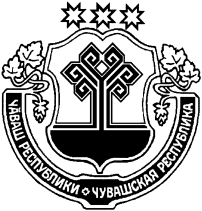 ЧУВАШСКАЯ РЕСПУБЛИКАЦИВИЛЬСКИЙ РАЙОНҪĔРПӰ РАЙОН АДМИНИСТРАЦИЙĔРАСПОРЯЖЕНИЕ2022 ç. çу уйӑхĕн 23-мĕшĕ  №174-рҪӗрпÿ хули АДМИНИСТРАЦИЯЦИВИЛЬСКОГО РАЙОНАРАСПОРЯЖЕНИЕ23 мая 2022 года №174-р г. ЦивильскО перекрытии движения транспортныхсредств в связи с проведением траурных мероприятий